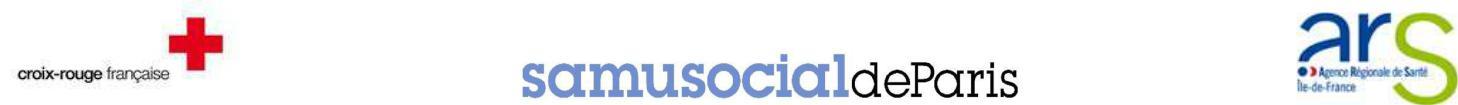 Bilan sanitaire d’orientation – Enfant mineur Zdravotní záznam - dítě                                                                                                   Kód centra                                   Číslo sekvenceN° dossier de l’enfant :  __/__/ -	__/__/__/  __/__/__/Složka dítěte č.  Départt  -  1ères  lettres du centre                  Počátek - první písmena centra N° d’ordre des dossiers : de la mère :  __/__/__/ du père :  __/__/__/Sekvence souborů č.		matky			 otce		Reporter ces numéros page suivanteOpakujte toto číslo na následující stránceNom (majuscules) : ……………………………………………………………………………………………………….Příjmení (velká písmena) Prénom (majuscules) : ………………………………………………………………………………………………….Jméno (velká písmena)Nom des parents si différent (majuscules) : ……………………………………………………………………Jména rodičů pokud jsou odlišná (velká písmena)Nom de l’infirmier(e) : ____________________________________________________Jméno zdravotní sestry/zdravotního bratraOpérateur :	□ Samusocial	□ Croix Rouge Françaiseposkytovatel	Samusocial	Francouzský Červený křížNom du centre (ville/département) : _________________________________________Název zdravotního centra (město / oddělení) Date de la rencontre :  __/__/ __/__/ __/__/__/__/	Datum zdravotního záznamuReporter la date page suivanteOpakujte toto datum na následující stránceObservations/ PozorováníC – Orientation (systématique : cocher au moins une des 4 cases) Orientace (systematická: vyplňte alespoň jeden ze čtyř případů)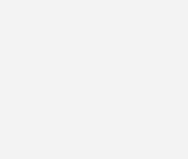 Si désaccord :  demander aux parents d’y réfléchir  => les revoir avec l’IDE coordinatrice/ Pokud nesouhlasí: požádejte rodiče, aby si to rozmysleli => setkání s Koordinátorkou/Koordinátorem 													zdravotní péče:C5 |__|C5 Conclusion finale/závěrečné shrnutí : ……………………………………………………………………………………………SUIVI PREVU/ PLÁNOVANÁ KONTROLA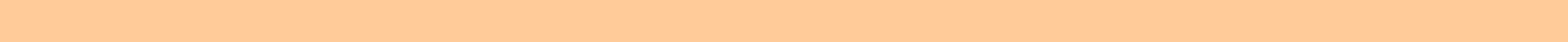 QUALIFICATION/ KVALIFIKACE	LIEU/míst	DATE/datum	NOM/jméno	COMMENTAIRE/komentářeCode du centreN° d’ordreN° d’ordreA – Repères| Základní informaceA – Repères| Základní informaceRéservé auA – Repères| Základní informaceA – Repères| Základní informacecodageReporter les N° figurant sur la page de garde :  Code du centre :Reporter les N° figurant sur la page de garde :  Code du centre :Reporter les N° figurant sur la page de garde :  Code du centre :Reporter les N° figurant sur la page de garde :  Code du centre :Reporter les N° figurant sur la page de garde :  Code du centre :Reporter les N° figurant sur la page de garde :  Code du centre :Reporter les N° figurant sur la page de garde :  Code du centre :Reporter les N° figurant sur la page de garde :  Code du centre :Reporter les N° figurant sur la page de garde :  Code du centre :Reporter les N° figurant sur la page de garde :  Code du centre :Reporter les N° figurant sur la page de garde :  Code du centre :Reporter les N° figurant sur la page de garde :  Code du centre :__/__/ __/__/__/__/__/ __/__/__/__/__/ __/__/__/__/__/ __/__/__/__/__/ __/__/__/__/__/ __/__/__/NE PASReporter les N° figurant sur la page de garde :  Code du centre :Reporter les N° figurant sur la page de garde :  Code du centre :Reporter les N° figurant sur la page de garde :  Code du centre :Reporter les N° figurant sur la page de garde :  Code du centre :Reporter les N° figurant sur la page de garde :  Code du centre :Reporter les N° figurant sur la page de garde :  Code du centre :Reporter les N° figurant sur la page de garde :  Code du centre :Reporter les N° figurant sur la page de garde :  Code du centre :Reporter les N° figurant sur la page de garde :  Code du centre :Reporter les N° figurant sur la page de garde :  Code du centre :Reporter les N° figurant sur la page de garde :  Code du centre :Reporter les N° figurant sur la page de garde :  Code du centre :__/__/ __/__/__/__/__/ __/__/__/__/__/ __/__/__/__/__/ __/__/__/__/__/ __/__/__/__/__/ __/__/__/REMPLIROpakujte číslo uvedené na první straně.                     Kód centraOpakujte číslo uvedené na první straně.                     Kód centraOpakujte číslo uvedené na první straně.                     Kód centraOpakujte číslo uvedené na první straně.                     Kód centraOpakujte číslo uvedené na první straně.                     Kód centraOpakujte číslo uvedené na první straně.                     Kód centraOpakujte číslo uvedené na první straně.                     Kód centraOpakujte číslo uvedené na první straně.                     Kód centraOpakujte číslo uvedené na první straně.                     Kód centraOpakujte číslo uvedené na první straně.                     Kód centraOpakujte číslo uvedené na první straně.                     Kód centraOpakujte číslo uvedené na první straně.                     Kód centraN° d’ordre : de l’enfant : __/__/__/Č. sekvence dítěte               N° d’ordre : de l’enfant : __/__/__/Č. sekvence dítěte               de la mèrematky de la mèrematky de la mèrematky de la mèrematky de la mèrematky __/__/__/__/__/__/__/__/__/__/__/__/du père otcedu père otcedu père otcedu père otce__/__/__/A1 Date de la  rencontre/ Datum zdravotního záznamu:             A1 Date de la  rencontre/ Datum zdravotního záznamu:                               __/__/ __/__/                  __/__/ __/__/                  __/__/ __/__/                  __/__/ __/__/__/__/__/__/__/__/__/__/__/__/__/__/__/__/__/__/__/__/__/__/__/__/__/__/A2 Sexe/pohlaví:□ F/Ž  □ H/MA2 |__|A3 date de naissance / datum narození __/__/__/__/__/__/__/__/A4 Pays de naissance/ země narození: ……………………………………………………………………………………A3 date de naissance / datum narození __/__/__/__/__/__/__/__/A4 Pays de naissance/ země narození: ……………………………………………………………………………………A3 date de naissance / datum narození __/__/__/__/__/__/__/__/A4 Pays de naissance/ země narození: ……………………………………………………………………………………A3 date de naissance / datum narození __/__/__/__/__/__/__/__/A4 Pays de naissance/ země narození: ……………………………………………………………………………………A3 date de naissance / datum narození __/__/__/__/__/__/__/__/A4 Pays de naissance/ země narození: ……………………………………………………………………………………A3 date de naissance / datum narození __/__/__/__/__/__/__/__/A4 Pays de naissance/ země narození: ……………………………………………………………………………………A3 date de naissance / datum narození __/__/__/__/__/__/__/__/A4 Pays de naissance/ země narození: ……………………………………………………………………………………A3 date de naissance / datum narození __/__/__/__/__/__/__/__/A4 Pays de naissance/ země narození: ……………………………………………………………………………………A3 date de naissance / datum narození __/__/__/__/__/__/__/__/A4 Pays de naissance/ země narození: ……………………………………………………………………………………A3 date de naissance / datum narození __/__/__/__/__/__/__/__/A4 Pays de naissance/ země narození: ……………………………………………………………………………………A3 date de naissance / datum narození __/__/__/__/__/__/__/__/A4 Pays de naissance/ země narození: ……………………………………………………………………………………A3 date de naissance / datum narození __/__/__/__/__/__/__/__/A4 Pays de naissance/ země narození: ……………………………………………………………………………………A3 date de naissance / datum narození __/__/__/__/__/__/__/__/A4 Pays de naissance/ země narození: ……………………………………………………………………………………A3 date de naissance / datum narození __/__/__/__/__/__/__/__/A4 Pays de naissance/ země narození: ……………………………………………………………………………………A3 date de naissance / datum narození __/__/__/__/__/__/__/__/A4 Pays de naissance/ země narození: ……………………………………………………………………………………A3 date de naissance / datum narození __/__/__/__/__/__/__/__/A4 Pays de naissance/ země narození: ……………………………………………………………………………………A3 date de naissance / datum narození __/__/__/__/__/__/__/__/A4 Pays de naissance/ země narození: ……………………………………………………………………………………A3 date de naissance / datum narození __/__/__/__/__/__/__/__/A4 Pays de naissance/ země narození: ……………………………………………………………………………………A4 |__|A3 date de naissance / datum narození __/__/__/__/__/__/__/__/A4 Pays de naissance/ země narození: ……………………………………………………………………………………A3 date de naissance / datum narození __/__/__/__/__/__/__/__/A4 Pays de naissance/ země narození: ……………………………………………………………………………………A3 date de naissance / datum narození __/__/__/__/__/__/__/__/A4 Pays de naissance/ země narození: ……………………………………………………………………………………A3 date de naissance / datum narození __/__/__/__/__/__/__/__/A4 Pays de naissance/ země narození: ……………………………………………………………………………………A3 date de naissance / datum narození __/__/__/__/__/__/__/__/A4 Pays de naissance/ země narození: ……………………………………………………………………………………A3 date de naissance / datum narození __/__/__/__/__/__/__/__/A4 Pays de naissance/ země narození: ……………………………………………………………………………………A3 date de naissance / datum narození __/__/__/__/__/__/__/__/A4 Pays de naissance/ země narození: ……………………………………………………………………………………A3 date de naissance / datum narození __/__/__/__/__/__/__/__/A4 Pays de naissance/ země narození: ……………………………………………………………………………………A3 date de naissance / datum narození __/__/__/__/__/__/__/__/A4 Pays de naissance/ země narození: ……………………………………………………………………………………A3 date de naissance / datum narození __/__/__/__/__/__/__/__/A4 Pays de naissance/ země narození: ……………………………………………………………………………………A3 date de naissance / datum narození __/__/__/__/__/__/__/__/A4 Pays de naissance/ země narození: ……………………………………………………………………………………A3 date de naissance / datum narození __/__/__/__/__/__/__/__/A4 Pays de naissance/ země narození: ……………………………………………………………………………………A3 date de naissance / datum narození __/__/__/__/__/__/__/__/A4 Pays de naissance/ země narození: ……………………………………………………………………………………A3 date de naissance / datum narození __/__/__/__/__/__/__/__/A4 Pays de naissance/ země narození: ……………………………………………………………………………………A3 date de naissance / datum narození __/__/__/__/__/__/__/__/A4 Pays de naissance/ země narození: ……………………………………………………………………………………A3 date de naissance / datum narození __/__/__/__/__/__/__/__/A4 Pays de naissance/ země narození: ……………………………………………………………………………………A3 date de naissance / datum narození __/__/__/__/__/__/__/__/A4 Pays de naissance/ země narození: ……………………………………………………………………………………A3 date de naissance / datum narození __/__/__/__/__/__/__/__/A4 Pays de naissance/ země narození: ……………………………………………………………………………………B - Etat de santé/ Zdravotní stavB - Etat de santé/ Zdravotní stavB1 A quand remonte pour cet enfant la dernière visite chez un médecin (centre de soins)?                          Kdy naposledy navštívilo dítě doktora (zdravotní centrum)? B1 A quand remonte pour cet enfant la dernière visite chez un médecin (centre de soins)?                          Kdy naposledy navštívilo dítě doktora (zdravotní centrum)? B1 A quand remonte pour cet enfant la dernière visite chez un médecin (centre de soins)?                          Kdy naposledy navštívilo dítě doktora (zdravotní centrum)? B1 A quand remonte pour cet enfant la dernière visite chez un médecin (centre de soins)?                          Kdy naposledy navštívilo dítě doktora (zdravotní centrum)? B1 A quand remonte pour cet enfant la dernière visite chez un médecin (centre de soins)?                          Kdy naposledy navštívilo dítě doktora (zdravotní centrum)? B1 A quand remonte pour cet enfant la dernière visite chez un médecin (centre de soins)?                          Kdy naposledy navštívilo dítě doktora (zdravotní centrum)? B1 A quand remonte pour cet enfant la dernière visite chez un médecin (centre de soins)?                          Kdy naposledy navštívilo dítě doktora (zdravotní centrum)? B1 A quand remonte pour cet enfant la dernière visite chez un médecin (centre de soins)?                          Kdy naposledy navštívilo dítě doktora (zdravotní centrum)? B1 A quand remonte pour cet enfant la dernière visite chez un médecin (centre de soins)?                          Kdy naposledy navštívilo dítě doktora (zdravotní centrum)? B1 A quand remonte pour cet enfant la dernière visite chez un médecin (centre de soins)?                          Kdy naposledy navštívilo dítě doktora (zdravotní centrum)? B1 A quand remonte pour cet enfant la dernière visite chez un médecin (centre de soins)?                          Kdy naposledy navštívilo dítě doktora (zdravotní centrum)? B1 A quand remonte pour cet enfant la dernière visite chez un médecin (centre de soins)?                          Kdy naposledy navštívilo dítě doktora (zdravotní centrum)? B1 A quand remonte pour cet enfant la dernière visite chez un médecin (centre de soins)?                          Kdy naposledy navštívilo dítě doktora (zdravotní centrum)? B1 A quand remonte pour cet enfant la dernière visite chez un médecin (centre de soins)?                          Kdy naposledy navštívilo dítě doktora (zdravotní centrum)? B1 A quand remonte pour cet enfant la dernière visite chez un médecin (centre de soins)?                          Kdy naposledy navštívilo dítě doktora (zdravotní centrum)? B1 A quand remonte pour cet enfant la dernière visite chez un médecin (centre de soins)?                          Kdy naposledy navštívilo dítě doktora (zdravotní centrum)? B1 A quand remonte pour cet enfant la dernière visite chez un médecin (centre de soins)?                          Kdy naposledy navštívilo dítě doktora (zdravotní centrum)? B1 A quand remonte pour cet enfant la dernière visite chez un médecin (centre de soins)?                          Kdy naposledy navštívilo dítě doktora (zdravotní centrum)? □ < 1 mois< 1 měsíc□ 3 à 6 mois   3 až 6 měsíců□ 6 à 12 mois6 až 12            měsíců□ 6 à 12 mois6 až 12            měsíců□ 6 à 12 mois6 až 12            měsíců□ 1 à 2 ans   1 až 2 roky□ 1 à 2 ans   1 až 2 roky□ 1 à 2 ans   1 až 2 roky□ 1 à 2 ans   1 až 2 roky□ 1 à 2 ans   1 až 2 roky□ 1 à 2 ans   1 až 2 roky□ 1 à 2 ans   1 až 2 roky□ 1 à 2 ans   1 až 2 roky□ Ne sait plusNevzpomíná si □ Ne sait plusNevzpomíná si □ Ne sait plusNevzpomíná si B1 |__|B2 A-t-il une maladie ou un problème de santé en cours/ Má on/ona nějaká probíhající onemocnění?                Si oui lequel/pokud ano, jaká.............................................................................................B2 A-t-il une maladie ou un problème de santé en cours/ Má on/ona nějaká probíhající onemocnění?                Si oui lequel/pokud ano, jaká.............................................................................................B2 A-t-il une maladie ou un problème de santé en cours/ Má on/ona nějaká probíhající onemocnění?                Si oui lequel/pokud ano, jaká.............................................................................................B2 A-t-il une maladie ou un problème de santé en cours/ Má on/ona nějaká probíhající onemocnění?                Si oui lequel/pokud ano, jaká.............................................................................................B2 A-t-il une maladie ou un problème de santé en cours/ Má on/ona nějaká probíhající onemocnění?                Si oui lequel/pokud ano, jaká.............................................................................................B2 A-t-il une maladie ou un problème de santé en cours/ Má on/ona nějaká probíhající onemocnění?                Si oui lequel/pokud ano, jaká.............................................................................................B2 A-t-il une maladie ou un problème de santé en cours/ Má on/ona nějaká probíhající onemocnění?                Si oui lequel/pokud ano, jaká.............................................................................................B2 A-t-il une maladie ou un problème de santé en cours/ Má on/ona nějaká probíhající onemocnění?                Si oui lequel/pokud ano, jaká.............................................................................................B2 A-t-il une maladie ou un problème de santé en cours/ Má on/ona nějaká probíhající onemocnění?                Si oui lequel/pokud ano, jaká.............................................................................................B2 A-t-il une maladie ou un problème de santé en cours/ Má on/ona nějaká probíhající onemocnění?                Si oui lequel/pokud ano, jaká.............................................................................................B2 A-t-il une maladie ou un problème de santé en cours/ Má on/ona nějaká probíhající onemocnění?                Si oui lequel/pokud ano, jaká.............................................................................................B2 A-t-il une maladie ou un problème de santé en cours/ Má on/ona nějaká probíhající onemocnění?                Si oui lequel/pokud ano, jaká............................................................................................. □Oui/ano          □ Non/ne □Oui/ano          □ Non/ne □Oui/ano          □ Non/ne □Oui/ano          □ Non/ne □Oui/ano          □ Non/ne □Oui/ano          □ Non/neB2 |__|B3 Problème| Zdravotní problém 1? ………………………………………………………………………................B3 Problème| Zdravotní problém 1? ………………………………………………………………………................B3 Problème| Zdravotní problém 1? ………………………………………………………………………................B3 Problème| Zdravotní problém 1? ………………………………………………………………………................B3 Problème| Zdravotní problém 1? ………………………………………………………………………................B3 Problème| Zdravotní problém 1? ………………………………………………………………………................B3 Problème| Zdravotní problém 1? ………………………………………………………………………................B3 Problème| Zdravotní problém 1? ………………………………………………………………………................B3 Problème| Zdravotní problém 1? ………………………………………………………………………................B3 Problème| Zdravotní problém 1? ………………………………………………………………………................B3 Problème| Zdravotní problém 1? ………………………………………………………………………................B3 Problème| Zdravotní problém 1? ………………………………………………………………………................B3 Problème| Zdravotní problém 1? ………………………………………………………………………................B3 Problème| Zdravotní problém 1? ………………………………………………………………………................B3 Problème| Zdravotní problém 1? ………………………………………………………………………................B3 Problème| Zdravotní problém 1? ………………………………………………………………………................B3 Problème| Zdravotní problém 1? ………………………………………………………………………................B3 Problème| Zdravotní problém 1? ………………………………………………………………………................B3|__|__|__………………………………………………………………………………………………………………………………………………………………………………………………………………………………………………………………………………………………………………………………………………………………………………………………………………………………………………………………………………………………………………………………………………………………………………………………………………………………………………………………………………………………………………………………………………………………………………………………………………………………………………………………………………………………………………………………………………………………………………………………………………………………………………………………………………………………………………………………………………………………………………………………………………………………………………………………………………………………………………………………………………………………………………………………………………………………………………………………………………………………………………………………………………………………………………………………………………………………………………………………………………………………………………………………………………………………………………………………………………………………………………………………………………………………………………………………………………………………………………………………………………………………………………………………………………………………………………………………………………………………………………………………………………………………………………………………………………………………………………………………………………………………………………………………………………………………………………………………………………………………………………………………………………………………………………………………………………………………………………B3a |__|A-t-il un traitement/ Byla jemu/jí předepsána léčba?       □ Oui/ano     □Non/neA-t-il un traitement/ Byla jemu/jí předepsána léčba?       □ Oui/ano     □Non/neA-t-il un traitement/ Byla jemu/jí předepsána léčba?       □ Oui/ano     □Non/neSi oui, lequel/ pokud ano, jaká? : ………………………………………………………Si oui, lequel/ pokud ano, jaká? : ………………………………………………………Si oui, lequel/ pokud ano, jaká? : ………………………………………………………Si oui, lequel/ pokud ano, jaká? : ………………………………………………………Si oui, lequel/ pokud ano, jaká? : ………………………………………………………Si oui, lequel/ pokud ano, jaká? : ………………………………………………………Si oui, lequel/ pokud ano, jaká? : ………………………………………………………Si oui, lequel/ pokud ano, jaká? : ………………………………………………………Si oui, lequel/ pokud ano, jaká? : ………………………………………………………Si oui, lequel/ pokud ano, jaká? : ………………………………………………………Si oui, lequel/ pokud ano, jaká? : ………………………………………………………Si oui, lequel/ pokud ano, jaká? : ………………………………………………………Si oui, lequel/ pokud ano, jaká? : ………………………………………………………B3b |__|__|A-t-il un traitement/ Byla jemu/jí předepsána léčba?       □ Oui/ano     □Non/neA-t-il un traitement/ Byla jemu/jí předepsána léčba?       □ Oui/ano     □Non/neA-t-il un traitement/ Byla jemu/jí předepsána léčba?       □ Oui/ano     □Non/neSi oui, lequel/ pokud ano, jaká? : ………………………………………………………Si oui, lequel/ pokud ano, jaká? : ………………………………………………………Si oui, lequel/ pokud ano, jaká? : ………………………………………………………Si oui, lequel/ pokud ano, jaká? : ………………………………………………………Si oui, lequel/ pokud ano, jaká? : ………………………………………………………Si oui, lequel/ pokud ano, jaká? : ………………………………………………………Si oui, lequel/ pokud ano, jaká? : ………………………………………………………Si oui, lequel/ pokud ano, jaká? : ………………………………………………………Si oui, lequel/ pokud ano, jaká? : ………………………………………………………Si oui, lequel/ pokud ano, jaká? : ………………………………………………………Si oui, lequel/ pokud ano, jaká? : ………………………………………………………Si oui, lequel/ pokud ano, jaká? : ………………………………………………………Si oui, lequel/ pokud ano, jaká? : ………………………………………………………B3c |__|Est-il en rupture de médicament/ Přerušil/a předepsanou léčbu?□ Oui/ano □ Non/neEst-il en rupture de médicament/ Přerušil/a předepsanou léčbu?□ Oui/ano □ Non/neEst-il en rupture de médicament/ Přerušil/a předepsanou léčbu?□ Oui/ano □ Non/neEst-il en rupture de médicament/ Přerušil/a předepsanou léčbu?□ Oui/ano □ Non/neSi oui, depuis quand/ pokud ano, od kdy ? : ……………………………….............................Si oui, depuis quand/ pokud ano, od kdy ? : ……………………………….............................Si oui, depuis quand/ pokud ano, od kdy ? : ……………………………….............................Si oui, depuis quand/ pokud ano, od kdy ? : ……………………………….............................Si oui, depuis quand/ pokud ano, od kdy ? : ……………………………….............................Si oui, depuis quand/ pokud ano, od kdy ? : ……………………………….............................Si oui, depuis quand/ pokud ano, od kdy ? : ……………………………….............................Si oui, depuis quand/ pokud ano, od kdy ? : ……………………………….............................Si oui, depuis quand/ pokud ano, od kdy ? : ……………………………….............................Si oui, depuis quand/ pokud ano, od kdy ? : ……………………………….............................Si oui, depuis quand/ pokud ano, od kdy ? : ……………………………….............................Si oui, depuis quand/ pokud ano, od kdy ? : ……………………………….............................Si oui, depuis quand/ pokud ano, od kdy ? : ……………………………….............................Si oui, depuis quand/ pokud ano, od kdy ? : ……………………………….............................B3d |__|B4B4 Problème| Zdravotní problém  2 : ………………………………………………………………………………B4 Problème| Zdravotní problém  2 : ………………………………………………………………………………B4 Problème| Zdravotní problém  2 : ………………………………………………………………………………B4 Problème| Zdravotní problém  2 : ………………………………………………………………………………B4 Problème| Zdravotní problém  2 : ………………………………………………………………………………B4 Problème| Zdravotní problém  2 : ………………………………………………………………………………B4 Problème| Zdravotní problém  2 : ………………………………………………………………………………B4 Problème| Zdravotní problém  2 : ………………………………………………………………………………B4 Problème| Zdravotní problém  2 : ………………………………………………………………………………B4 Problème| Zdravotní problém  2 : ………………………………………………………………………………B4 Problème| Zdravotní problém  2 : ………………………………………………………………………………B4 Problème| Zdravotní problém  2 : ………………………………………………………………………………B4 Problème| Zdravotní problém  2 : ………………………………………………………………………………B4 Problème| Zdravotní problém  2 : ………………………………………………………………………………B4 Problème| Zdravotní problém  2 : ………………………………………………………………………………B4 Problème| Zdravotní problém  2 : ………………………………………………………………………………B4 Problème| Zdravotní problém  2 : ………………………………………………………………………………B4 Problème| Zdravotní problém  2 : ………………………………………………………………………………|__|__|__|………………………………………………………………………………………………………………………………………………………………………………………………………………………………………………………………………………………………………………………………………………………………………………………………………………………………………………………………………………………………………………………………………………………………………………………………………………………………………………………………………………………………………………………………………………………………………………………………………………………………………………………………………………………………………………………………………………………………………………………………………………………………………………………………………………………………………………………………………………………………………………………………………………………………………………………………………………………………………………………………………………………………………………………………………………………………………………………………………………………………………………………………………………………………………………………………………………………………………………………………………………………………………………………………………………………………………………………………………………………………………………………………………………………………………………………………………………………………………………………………………………………………………………………………………………………………………………………………………………………………………………………………………………………………………………………………………………………………………………………………………………………………………………………………………………………………………………………………………………………………………………………………………………………………………………………………………………………………………………………………………………………………B4a |__|………………………………………………………………………………………………………………………………………………………………………………………………………………………………………………………………………………………………………………………………………………………………………………………………………………………………………………………………………………………………………………………………………………………………………………………………………………………………………………………………………………………………………………………………………………………………………………………………………………………………………………………………………………………………………………………………………………………………………………………………………………………………………………………………………………………………………………………………………………………………………………………………………………………………………………………………………………………………………………………………………………………………………………………………………………………………………………………………………………………………………………………………………………………………………………………………………………………………………………………………………………………………………………………………………………………………………………………………………………………………………………………………………………………………………………………………………………………………………………………………………………………………………………………………………………………………………………………………………………………………………………………………………………………………………………………………………………………………………………………………………………………………………………………………………………………………………………………………………………………………………………………………………………………………………………………………………………………………………………………………………………………………B4b |__|__|A-t-il un traitement ?/ Byla jemu/jí předepsána léčba?  □ Oui/anoA-t-il un traitement ?/ Byla jemu/jí předepsána léčba?  □ Oui/anoA-t-il un traitement ?/ Byla jemu/jí předepsána léčba?  □ Oui/ano□ Non/neSi oui, lequel/ pokud ano, jaká?  ................ ……………………Si oui, lequel/ pokud ano, jaká?  ................ ……………………Si oui, lequel/ pokud ano, jaká?  ................ ……………………Si oui, lequel/ pokud ano, jaká?  ................ ……………………Si oui, lequel/ pokud ano, jaká?  ................ ……………………Si oui, lequel/ pokud ano, jaká?  ................ ……………………Si oui, lequel/ pokud ano, jaká?  ................ ……………………Si oui, lequel/ pokud ano, jaká?  ................ ……………………Si oui, lequel/ pokud ano, jaká?  ................ ……………………Si oui, lequel/ pokud ano, jaká?  ................ ……………………Si oui, lequel/ pokud ano, jaká?  ................ ……………………B4c |__|Est-il en rupture de médicament ?/ Přerušil/a předepsanou léčbu?□ Oui/ano □ Non/neEst-il en rupture de médicament ?/ Přerušil/a předepsanou léčbu?□ Oui/ano □ Non/neEst-il en rupture de médicament ?/ Přerušil/a předepsanou léčbu?□ Oui/ano □ Non/neEst-il en rupture de médicament ?/ Přerušil/a předepsanou léčbu?□ Oui/ano □ Non/neSi oui, depuis quand ? / pokud ano, od kdy? ……………………………….Si oui, depuis quand ? / pokud ano, od kdy? ……………………………….Si oui, depuis quand ? / pokud ano, od kdy? ……………………………….Si oui, depuis quand ? / pokud ano, od kdy? ……………………………….Si oui, depuis quand ? / pokud ano, od kdy? ……………………………….Si oui, depuis quand ? / pokud ano, od kdy? ……………………………….Si oui, depuis quand ? / pokud ano, od kdy? ……………………………….Si oui, depuis quand ? / pokud ano, od kdy? ……………………………….Si oui, depuis quand ? / pokud ano, od kdy? ……………………………….Si oui, depuis quand ? / pokud ano, od kdy? ……………………………….Si oui, depuis quand ? / pokud ano, od kdy? ……………………………….Si oui, depuis quand ? / pokud ano, od kdy? ……………………………….Si oui, depuis quand ? / pokud ano, od kdy? ……………………………….Si oui, depuis quand ? / pokud ano, od kdy? ……………………………….B4d |__|B5 Autres symptômes ou plaintes, préciser/ Další příznaky nebo zdravotní obavy, uveďte:B5 Autres symptômes ou plaintes, préciser/ Další příznaky nebo zdravotní obavy, uveďte:B5 Autres symptômes ou plaintes, préciser/ Další příznaky nebo zdravotní obavy, uveďte:B5 Autres symptômes ou plaintes, préciser/ Další příznaky nebo zdravotní obavy, uveďte:B5 Autres symptômes ou plaintes, préciser/ Další příznaky nebo zdravotní obavy, uveďte:B5 Autres symptômes ou plaintes, préciser/ Další příznaky nebo zdravotní obavy, uveďte:B5 Autres symptômes ou plaintes, préciser/ Další příznaky nebo zdravotní obavy, uveďte:B5 Autres symptômes ou plaintes, préciser/ Další příznaky nebo zdravotní obavy, uveďte:B5 Autres symptômes ou plaintes, préciser/ Další příznaky nebo zdravotní obavy, uveďte:B5 Autres symptômes ou plaintes, préciser/ Další příznaky nebo zdravotní obavy, uveďte:B5 Autres symptômes ou plaintes, préciser/ Další příznaky nebo zdravotní obavy, uveďte:B5 Autres symptômes ou plaintes, préciser/ Další příznaky nebo zdravotní obavy, uveďte:B5 Autres symptômes ou plaintes, préciser/ Další příznaky nebo zdravotní obavy, uveďte:B5 Autres symptômes ou plaintes, préciser/ Další příznaky nebo zdravotní obavy, uveďte:B5 Autres symptômes ou plaintes, préciser/ Další příznaky nebo zdravotní obavy, uveďte:B5 Autres symptômes ou plaintes, préciser/ Další příznaky nebo zdravotní obavy, uveďte:B5 Autres symptômes ou plaintes, préciser/ Další příznaky nebo zdravotní obavy, uveďte:B5 Autres symptômes ou plaintes, préciser/ Další příznaky nebo zdravotní obavy, uveďte:B5b………………………………………………………………………………………………………………………………………………………………………………………………………………………………………………………………………………………………………………………………………………………………………………………………………………………………………………………………………………………………………………………………………………………………………………………………………………………………………………………………………………………………………………………………………………………………………………………………………………………………………………………………………………………………………………………………………………………………………………………………………………………………………………………………………………………………………………………………………………………………………………………………………………………………………………………………………………………………………………………………………………………………………………………………………………………………………………………………………………………………………………………………………………………………………………………………………………………………………………………………………………………………………………………………………………………………………………………………………………………………………………………………………………………………………………………………………………………………………………………………………………………………………………………………………………………………………………………………………………………………………………………………………………………………………………………………………………………………………………………………………………………………………………………………………………………………………………………………………………………………………………………………………………………………………………………………………………………………………………………………………………………………|__|__|__|………………………………………………………………………………………………………………………………………………………………………………………………………………………………………………………………………………………………………………………………………………………………………………………………………………………………………………………………………………………………………………………………………………………………………………………………………………………………………………………………………………………………………………………………………………………………………………………………………………………………………………………………………………………………………………………………………………………………………………………………………………………………………………………………………………………………………………………………………………………………………………………………………………………………………………………………………………………………………………………………………………………………………………………………………………………………………………………………………………………………………………………………………………………………………………………………………………………………………………………………………………………………………………………………………………………………………………………………………………………………………………………………………………………………………………………………………………………………………………………………………………………………………………………………………………………………………………………………………………………………………………………………………………………………………………………………………………………………………………………………………………………………………………………………………………………………………………………………………………………………………………………………………………………………………………………………………………………………………………………………………………………………B6 Qui a répondu aux questions ci-dessus| Kdo odpověděl na výše uvedené otázky?B6 Qui a répondu aux questions ci-dessus| Kdo odpověděl na výše uvedené otázky?B6 Qui a répondu aux questions ci-dessus| Kdo odpověděl na výše uvedené otázky?B6 Qui a répondu aux questions ci-dessus| Kdo odpověděl na výše uvedené otázky?B6 Qui a répondu aux questions ci-dessus| Kdo odpověděl na výše uvedené otázky?B6 Qui a répondu aux questions ci-dessus| Kdo odpověděl na výše uvedené otázky?□ la mèrematka□ la mèrematka□ la mèrematka□ le pèreotec□ le pèreotec□ le pèreotec    □l’enfantdítě    □l’enfantdítě    □l’enfantdítě    □l’enfantdítěB6 |__|Mesures physiques et biologiques Ne remplir que si suspicion d’un problème de santé en coursFyzikální a biologická měření (Nevyplňujte, pokud neexistují žádná podezření na zdravotní problémy)Mesures physiques et biologiques Ne remplir que si suspicion d’un problème de santé en coursFyzikální a biologická měření (Nevyplňujte, pokud neexistují žádná podezření na zdravotní problémy)Mesures physiques et biologiques Ne remplir que si suspicion d’un problème de santé en coursFyzikální a biologická měření (Nevyplňujte, pokud neexistují žádná podezření na zdravotní problémy)Mesures physiques et biologiques Ne remplir que si suspicion d’un problème de santé en coursFyzikální a biologická měření (Nevyplňujte, pokud neexistují žádná podezření na zdravotní problémy)Mesures physiques et biologiques Ne remplir que si suspicion d’un problème de santé en coursFyzikální a biologická měření (Nevyplňujte, pokud neexistují žádná podezření na zdravotní problémy)Mesures physiques et biologiques Ne remplir que si suspicion d’un problème de santé en coursFyzikální a biologická měření (Nevyplňujte, pokud neexistují žádná podezření na zdravotní problémy)Mesures physiques et biologiques Ne remplir que si suspicion d’un problème de santé en coursFyzikální a biologická měření (Nevyplňujte, pokud neexistují žádná podezření na zdravotní problémy)Mesures physiques et biologiques Ne remplir que si suspicion d’un problème de santé en coursFyzikální a biologická měření (Nevyplňujte, pokud neexistují žádná podezření na zdravotní problémy)Mesures physiques et biologiques Ne remplir que si suspicion d’un problème de santé en coursFyzikální a biologická měření (Nevyplňujte, pokud neexistují žádná podezření na zdravotní problémy)Mesures physiques et biologiques Ne remplir que si suspicion d’un problème de santé en coursFyzikální a biologická měření (Nevyplňujte, pokud neexistují žádná podezření na zdravotní problémy)Mesures physiques et biologiques Ne remplir que si suspicion d’un problème de santé en coursFyzikální a biologická měření (Nevyplňujte, pokud neexistují žádná podezření na zdravotní problémy)Mesures physiques et biologiques Ne remplir que si suspicion d’un problème de santé en coursFyzikální a biologická měření (Nevyplňujte, pokud neexistují žádná podezření na zdravotní problémy)Mesures physiques et biologiques Ne remplir que si suspicion d’un problème de santé en coursFyzikální a biologická měření (Nevyplňujte, pokud neexistují žádná podezření na zdravotní problémy)Mesures physiques et biologiques Ne remplir que si suspicion d’un problème de santé en coursFyzikální a biologická měření (Nevyplňujte, pokud neexistují žádná podezření na zdravotní problémy)Mesures physiques et biologiques Ne remplir que si suspicion d’un problème de santé en coursFyzikální a biologická měření (Nevyplňujte, pokud neexistují žádná podezření na zdravotní problémy)Mesures physiques et biologiques Ne remplir que si suspicion d’un problème de santé en coursFyzikální a biologická měření (Nevyplňujte, pokud neexistují žádná podezření na zdravotní problémy)Mesures physiques et biologiques Ne remplir que si suspicion d’un problème de santé en coursFyzikální a biologická měření (Nevyplňujte, pokud neexistují žádná podezření na zdravotní problémy)Mesures physiques et biologiques Ne remplir que si suspicion d’un problème de santé en coursFyzikální a biologická měření (Nevyplňujte, pokud neexistují žádná podezření na zdravotní problémy)Ne pas coderTempérature (°C) :  __/__/,__/TeplotaTempérature (°C) :  __/__/,__/TeplotaTempérature (°C) :  __/__/,__/TeplotaHémoglobinémie : __/__/ g/100ml test hemoglobinuHémoglobinémie : __/__/ g/100ml test hemoglobinuHémoglobinémie : __/__/ g/100ml test hemoglobinuHémoglobinémie : __/__/ g/100ml test hemoglobinuHémoglobinémie : __/__/ g/100ml test hemoglobinuHémoglobinémie : __/__/ g/100ml test hemoglobinuHémoglobinémie : __/__/ g/100ml test hemoglobinuHémoglobinémie : __/__/ g/100ml test hemoglobinuHémoglobinémie : __/__/ g/100ml test hemoglobinuHémoglobinémie : __/__/ g/100ml test hemoglobinuGlycémie capillaire (Hémoglucotest) : __/, __/ g/l           Vyšetření kapilární krvácivosti Glycémie capillaire (Hémoglucotest) : __/, __/ g/l           Vyšetření kapilární krvácivosti Glycémie capillaire (Hémoglucotest) : __/, __/ g/l           Vyšetření kapilární krvácivosti Glycémie capillaire (Hémoglucotest) : __/, __/ g/l           Vyšetření kapilární krvácivosti Glycémie capillaire (Hémoglucotest) : __/, __/ g/l           Vyšetření kapilární krvácivosti Glycémie capillaire (Hémoglucotest) : __/, __/ g/l           Vyšetření kapilární krvácivosti Glycémie capillaire (Hémoglucotest) : __/, __/ g/l           Vyšetření kapilární krvácivosti Glycémie capillaire (Hémoglucotest) : __/, __/ g/l           Vyšetření kapilární krvácivosti Glycémie capillaire (Hémoglucotest) : __/, __/ g/l           Vyšetření kapilární krvácivosti A jeun /rychlý□ Oui/ano   □ non/neA jeun /rychlý□ Oui/ano   □ non/neA jeun /rychlý□ Oui/ano   □ non/neA jeun /rychlý□ Oui/ano   □ non/neA jeun /rychlý□ Oui/ano   □ non/neA jeun /rychlý□ Oui/ano   □ non/neA jeun /rychlý□ Oui/ano   □ non/neNekódovatDélai en heures après repas : ………..Hodiny po posledním jídleDélai en heures après repas : ………..Hodiny po posledním jídleDélai en heures après repas : ………..Hodiny po posledním jídleDélai en heures après repas : ………..Hodiny po posledním jídleDélai en heures après repas : ………..Hodiny po posledním jídleDélai en heures après repas : ………..Hodiny po posledním jídleDélai en heures après repas : ………..Hodiny po posledním jídleDélai en heures après repas : ………..Hodiny po posledním jídleVersion en test 12 novembre 2015Zkušební verze z 12. listopadu 2015Version en test 12 novembre 2015Zkušební verze z 12. listopadu 2015Version en test 12 novembre 2015Zkušební verze z 12. listopadu 2015Version en test 12 novembre 2015Zkušební verze z 12. listopadu 2015C1C2C3C4C1 |__|C1 |__|C1 |__|C1 |__|Urgences HospitalièresNemocniční nouzová situacePsycho/Psycho.PMI/ochrana matekPASS pédiatriquePediatrická trvalá zdravotní péčeC2|__|En urgence/neodkladnost□ lieu /místo:C2a |__|C2a |__|En urgence/neodkladnost…………………………….C3|__|…………………………….C3a |__|C3a |__|Dans la semaine/ Během týdneC3a |__|C3a |__|Dans la semaine/ Během týdne□□□C4|__|Les parents sont-ils d’accord pour que nousLes parents sont-ils d’accord pour que nous□ Oui/ano□ Oui/ano□ Oui/anoC4|__|Les parents sont-ils d’accord pour que nousLes parents sont-ils d’accord pour que nous□ Oui/ano□ Oui/ano□ Oui/anoC4a |__|C4a |__|prenions le RV ?Souhlasí rodiče s tím, abychom provedli konzultaci? □ Non/ne□ Non/ne□ Non/neC4a |__|C4a |__|prenions le RV ?Souhlasí rodiče s tím, abychom provedli konzultaci? □ Non/ne□ Non/ne□ Non/ne